 SAJID 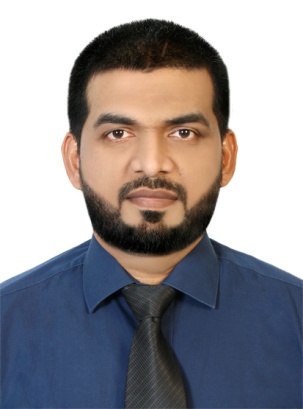 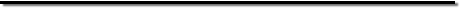 E-Mail: sajid.374808@2freemail.com In quest of career enhancing opportunities in the field of: Accounts & Audit		 Financial Planning & AnalysisEXECUTIVE SUMMARYA dynamic professional with 16 years of experience in Finance & Accounts, Auditing and MIS; associated with Emirates Lube Oil Company Ltd., Sharjah as Senior Accountant; skilled in handling the overall accounts up to finalisation.Well versed in enhancing financial processes and systems, reviewing complex financial data to facilitate strategic financial growth of organisations; skilled in handling activities pertaining to Financial Planning, Analysis & Financial Reporting. Strong accounting, negotiation, and influencing skills.Instituting internal control systems over working capital management; maintaining local banking relationships, Import/Export LC documentations, etc.Proficient with MS Excel, Word and PowerPoint. Excellent verbal and written communication skills. Excellent customer service skills Strong analytical & organizational abilities with adeptness in formulating accounting systems, preparing accounting records and financial statements.Performed treasury operational functions such as cash management, cash forecasting, interest rate monitoring and forecasting.Areas of Expertise Entails: VAT Returns & Accounting 		Finalisation				Working Capital Management Audit Schedules				MIS Development			Liaison & Coordination	Cash Flow Monitoring			Trade Finance				Spread Sheet SolutionsCAREER RECITALFeb’15	to Sep'17		Emirates Lube Oil Co. Ltd. (ELCO) Sharjah		        Senior AccountantJan’10	to Feb'15		Emirates Lube Oil Co. Ltd. (ELCO) Sharjah		    Treasury AccountantJun’05 to Jan’10		TITCI Printing & Publishing   			                   Branch  AccountantOct’00 to Nov’04		Al Madeena Super Markets Group		            	                    Accountant July’98 to June’99		Shaj & Associates, Kerala		 	   Accountant / Audit AssistantKey DeliverablesCash Management and Control:Prepare Daily cash flows and cash forecast to ensure efficient cash management and sufficient funds for revenue items, capital budgets and major project plans. Checking data, maintaining and scrutinizing books of accounts viz., journal, ledger, cash / bank book and subsidiaries in compliance with time & accuracy norms. Monitoring and managing fund flows for optimum utilization of available funds and interacting with banks and funding agencies. Trade Finance:            -          Responsible for administering and processing Local Bills Discounted (LBD), Letters of Guarantee                            (LG), Letter of Credit (LC) and other bank trade finance facilities and instruments.-          Keeping Track of due & overdue trade finance out standings and reporting to the management.System Implementation & MIS: Designing and implementing systems to ensure smooth functioning of finance & accounting operations across the department. Supervising the preparation of MIS reports to provide feedback to top management on financial performance, viz. fund management, Bank Facility details, Bank borrowings, etc.Highlights Knowledge of local banking regulations.Handling Bank Facility renewals and updating the facility documentation as required for the group.Ensuring compliance with financial covenants of all the banking facilities.Expert in Preparing VAT Returns & AccountingIndependently can prepare, Finalise financial statements including cash flow.Developed Various inventory analysis reports and analyze variancesReconcile different bank accounts, internal & external borrowing and investments accounts.Ensure Group’s financial requirement is met, including repayment, interest payments and covenants.Prepare bank status report to meet day to day funding requirement.Liaise with Payable and Receivable department for arranging funds to meet the working capital. Manage day to day banking relationship and correspondence.Ensure timely submission of relevant audit schedules and documentsProactively converted Past dues of Bank OD & TR to Easy repayable Term Loans to enable smooth cash flow & minimise finance cost.Handled 15+ Bank Accounts with Trade Finance Facility at the time lowest fund inflow.SCHOLASTICSB.Com. from Calicut University, Kerala, India in 1998.IT SKILLWell versed with MS Office, Accounting software like GP Dynamics, Tally ERP and Peachtree.PERSONAL DOSSIERNationality		:	IndianDate of Birth		: 	22nd March 1978Marital Status		:	MarriedAddress			:	SharjahNo. of Dependants	:	03Passport No.		:	P 1735284Visa Status		: 	Employment VisaDriving License		:	Valid UAE Driving LicenseLinguistic Skills		:	English, Malayalam, Tamil & Hindi